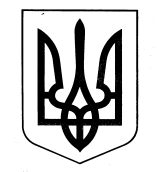 ВИКОНАВЧИЙ КОМІТЕТ ПЕРВОМАЙСЬКОЇ МІСЬКОЇ РАДИВІДДІЛ ОСВІТИНАКАЗм. Первомайський03.05. 2018 										№ 189Про участь учнів ЗЗСО                                   м. Первомайський у обласних змаганнях з футболу на призи  Кубка «Шкіряний м’яч» серед учнів вікової групи U-11  сезону 2017 - 2018 років закладів загальної середньої освіти Харківської області   05.05.2018 в м. Харків відбудуться обласні фінальні змагання з футболу на призи Кубка «Шкіряний м’яч» серед учнів вікової групи U-11 (2007 р. н.) сезону 2017 -2018 років закладів загальної середньої освіти Харківської області.  З метою впровадження системи організації шкільної фізкультурно – оздоровчої роботи, пропаганди ігрових видів спорту  За результатами	 зональних змагань з футболу,НАКАЗУЮ:Направити на обласні змагання з футболу збірну команду                                закладів загальної середньої освіти м. Первомайський - переможця зональних змагань з футболу  у складі 13 учасників, 1 тренер ( список додається).Тренером команди призначити учителя фізичного виховання  Первомайської  загальноосвітньої школи І-ІІІ ступенів №2 Пономаренка Є.І..Директорам Первомайських загальноосвітніх шкіл І-ІІІ ступенів №2, №4, №5  Барабану Ю.В., Гатілову В.І., Стоцькій О.А., директору Первомайської гімназії №3 Сухарєвій О.С.: Забезпечити учасників змагань необхідною документацією згідно з положенням;Забезпечити явку учнів для відправки на змагання; Провести з учнями інструктаж з правил поведінки під час подорожі та проведення змагань.Відповідальність за здоров`я та життя учасників змагань під час подорожі та проведення змагань покласти на учителя фізичного виховання  Первомайської ЗОШ №2 Пономаренка Є.І..Контроль за виконанням наказу покласти на методиста методичного кабінету відділу освіти Осєчкіна В.М.. Начальник відділу освіти                                       А.Р. СадченкоОсєчкін 3 61 69Наказ відправлено до Первомайських ЗЗОС №2,№3, №4, №5 електронною поштою 04.05.2018 р.										Додаток             									      до наказу відділу освіти									      від 03.05. 2018 № 189СПИСОКучнів закладів загальної середньої освіти м. Первомайський                                    для участі у обласних фінальних змаганнях з футболу на призи                         Клубу «Шкіряний м’яч» у м. Харків 05.05.2018Начальник відділу освіти                                       А.Р. Садченко№ з/пП І Б учня, тренера	Назва закладу освітиКлас 1Гладков ОлександрПервомайська ЗОШ №252Режевський ЄвгенійПервомайська ЗОШ №253Сенченко ЄгорПервомайська ЗОШ №254Таранцов МаркПервомайська ЗОШ №245Федорцов ІлляПервомайська ЗОШ №246Царапенко ІванПервомайська ЗОШ №257Герасимчук БогданПервомайська ЗОШ №458                                                 Кравцов МаксимПервомайська ЗОШ №559Підлубний АртемПервомайська ЗОШ №5510Середин ІлляПервомайська ЗОШ №5511Сльота ІлляПервомайська ЗОШ №5512Теслович НикитаПервомайська ЗОШ №5513Юдина ВалеріяПервомайська гімназія №314Пономаренко Євгеній Іванович (тренер)Первомайська ЗОШ №2т.0951386299